Employment ApplicationApplicant InformationEducationPlease list below your full education history from the ages of 11 yrs. old -to current day, with details of any qualifications you acquired during that time. (please included any Health & Safety or First Aid qualifications in the list below)Previous EmploymentDisclaimer and SignatureI certify that my answers are true and complete to the best of my knowledge. If this application leads to employment, I understand that false or misleading information in my application or interview may result in my dismissal.Please send or e-mail the above application form to: i Civils Ltd. Suite F, Pinbrook Court, Venny Bridge Exeter. Devon. EX4 8JQ or, e-mail to natasha@icivils.co.uk (For Office use only)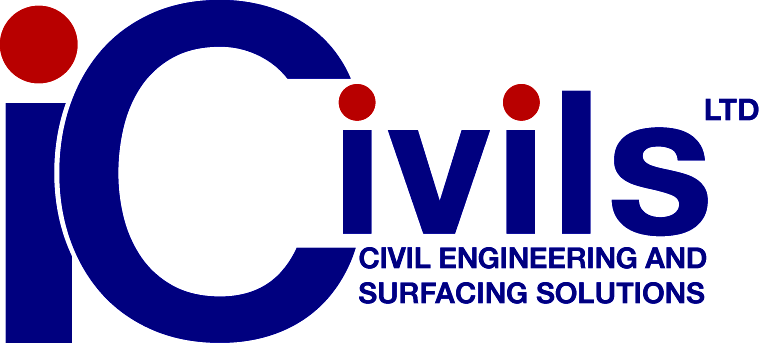 Full Name:Date:LastFirstTitleAddress:                                                                                      Post Code:                                   Contact Tel: NumberE. MailDate Available for work:Position Applied for:Do you have a current CSCS Card   YESNODo you require a work permit to be eligible for work in the UK?YESNOHave you ever worked for this company before?YESNOName of QualificationDate AcquiredGradeCompany:Phone:Address:Supervisor:Job Title:Ending Salary: £ per hr.Responsibilities:From:To:Reason for Leaving:May we contact your previous supervisor for a reference?YESNOCompany:Phone:Address:Supervisor:Job Title:Ending Salary: £ per hr.Responsibilities:From:To:Reason for Leaving:May we contact your previous supervisor for a reference?YESNOCompany:Phone:Address:Supervisor:Job Title:Ending Salary: £ per hr.Responsibilities:From:To:Reason for Leaving:May we contact your previous supervisor for a reference?YESNOSignature:Date:Application form rec’d byDateInterview?Accepted/DeclinedEmployment commenced